Name: _____Ms. F’s Answer Key___________________________________ Pd: ______Cell EnergyBiology GT Test—70 Points
Write the balanced chemical equation that summarizes photosynthesis. (2 pts)
6CO2 + 6H2O + light  C6H12O6 + 6O2

Write the balanced chemical equation that summarizes cellular respiration. (2 pts)
C6H12O6 + 6O2  6CO2 + 6H2O + ATP

What is the relationship between the equations you wrote for #1 and #2? (2 pts)
__The inputs for photosynthesis are the outputs of cellular respiration and the reactants for cellular respiration are the products of photosynthesis. 
Draw a diagram or write an equation that demonstrates how energy is released from a molecule of ATP. (Note: You do not need to include detailed molecular structures.) (3 pts)

ATP 				 ADP + P + energy

True or false: Chlorophyll absorbs green light.
Explain: (3 pts) ___Chlorophyll reflects green light. This is why plants are green—the reflected green wavelengths are what we see. If chlorophyll absorbed green light, then plants would not be green. ___________________________________________________
True or false: The Calvin Cycle does not require light.
Explain: (3 pts) __The Calvin Cycle does not directly require light energy but it depends on the products of the light reactions. 
During the ___light reactions [or hydrolysis]____ of photosynthesis, __H2O___________ gets split into protons, __electrons___________, and ____O2__________________. (2 pts)
Put a circle around the products of the light reactions of photosynthesis in the following list: (1.5 pts)FADH2, ADP, NADPH, CO2, O2, glucose, lactate, pyruvate, ATP, H2O, NAD+
What is this a diagram of? _____chloroplast______________________ (1 pt)

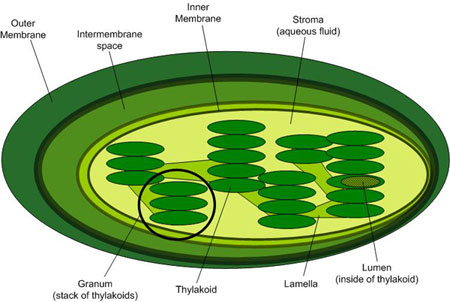 Fill in the blank boxes of the diagram in question #9. (1.5 pts)
Plants have adapted to close their stomates when their cells have a low concentration of water. Explain why this is an advantageous adaptation. (3 pts)
__Water vapor evaporates from stomates during transpiration. If a plant does not have much water, then closing the stomates is advantageous because it prevents further water loss. ____________________
During the light reactions, the proton concentration is higher in the ____lumen_____________ than it is in the __stroma________________. (1 pt)
How does the enzyme ATP synthetase work? (2 pts)
___ATP synthetase uses the movement of protons down their concentration gradient to power the phosphorylation of ADP. This generates ATP. 
Give one example of a reduced electron carrier and one example of an oxidized electron carrier. Clearly indicate which one is reduced and which one is oxidized. (2 pts)
Reduced electron carriers: NADH, NADPH, FADH2
Oxidized electron carriers: NAD+, NADP+, FAD 

Fill in the boxes of the diagram below. (3 pts)


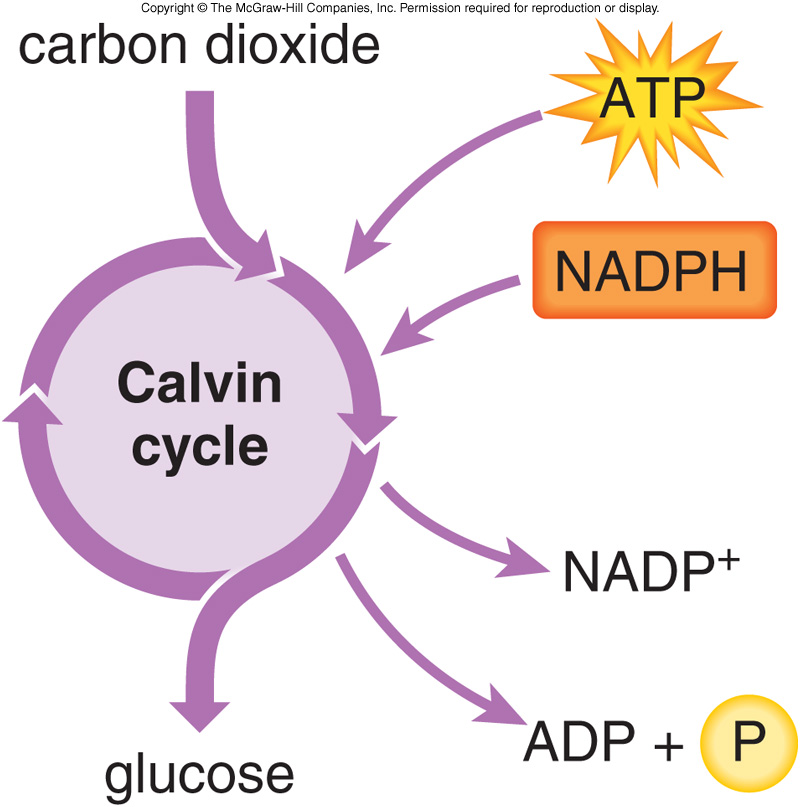 Where in a plant cell is glucose produced? ___chloroplast [or stroma]_______ (1 pt)
In plants, the ___xylem___________________ transports water and the __phloem____________ transports sugar. (1 pt)
Fill in the table below for cellular respiration (12 pts):How is fermentation able to keep glycolysis going in the absence of oxygen? (2 pts)
___Fermentation regenerates the NAD+ that is necessary for glycolysis.____________________________________________________________________________________________ 
What is the fate of the carbon atoms in pyruvate when there is oxygen in the cell? (2 pts)
_When there is oxygen, the carbon in pyruvate gets converted in carbon dioxide and released as waste. __ 
True or false: The Krebs Cycle is aerobic. 
Explain: (3 pts) _The Krebs cycle is aerobic because if there is no oxygen in the cell, then the Krebs cycle will not function. 
What is the advantage for cells to use aerobic respiration instead of fermentation? (1 pt)
A) Aerobic respiration consumes oxygen
B) Aerobic respiration is done in the mitochondria
C) Aerobic respiration produces water
D) Aerobic respiration produces more ATP
What is the difference (besides quantity) between the ATP produced during glycolysis and the ATP produced by the electron transport chain? (2 pts)
__The ATP during glycolysis is produced by substrate-level phosphorylation and the ATP produced by the electron transport chain is produced by oxidative phosphorylation.___________________________________________________________________________________ 
Compare and contrast the electron transport chain of the light reaction with the electron transport chain of aerobic respiration. Provide one similarity (besides that they both move electrons!) and one difference (besides location). (4 pts)
_The light reactions reduce electron carriers while the electron transport chain oxidizes electron carriers. In addition, the light reactions produce oxygen while the electron transport chain produces water. Both of them produce ATP, and both are found in membranes. 
Why do your muscles ache during intense exercise? (4 pts)
_During intense exercise, muscles do not get all of the oxygen they need. As a a result, fermentation increases in the cells. Fermentation produces lactic acid, and lactic acid causes muscle aches. 
 Explain how cellular respiration links the respiratory system, the digestive system, and the circulatory system. (6 pts)_The respiratory system brings in the oxygen needed for aerobic respiration and releases the carbon dioxide produced by the Krebs Cycle. The circulatory system transports oxygen from the respiratory system to the cells and carries the carbon dioxide away from cells. The digestive system breaks down food into glucose and the circulatory system transports the glucose to the cells. ProcessLocationInputsOutputsGlycolysiscytoplasm
Glucose, ATP, NAD+ATP, pyruvate, NADHKrebs Cyclemitochondria
pyruvate, FAD, NAD+ CO2, FADH2, NADH, ATPElectron Transport ChainInner mitochondrial membraneFADH2, NADH, O2ATP, H2O, FAD, NAD+FermentationCytoplasm
Pyruvate, NADHLactic acid, NAD+